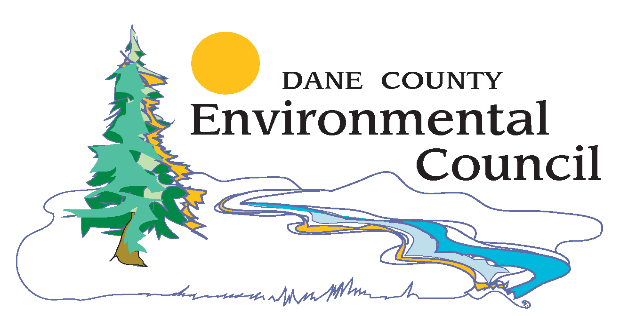 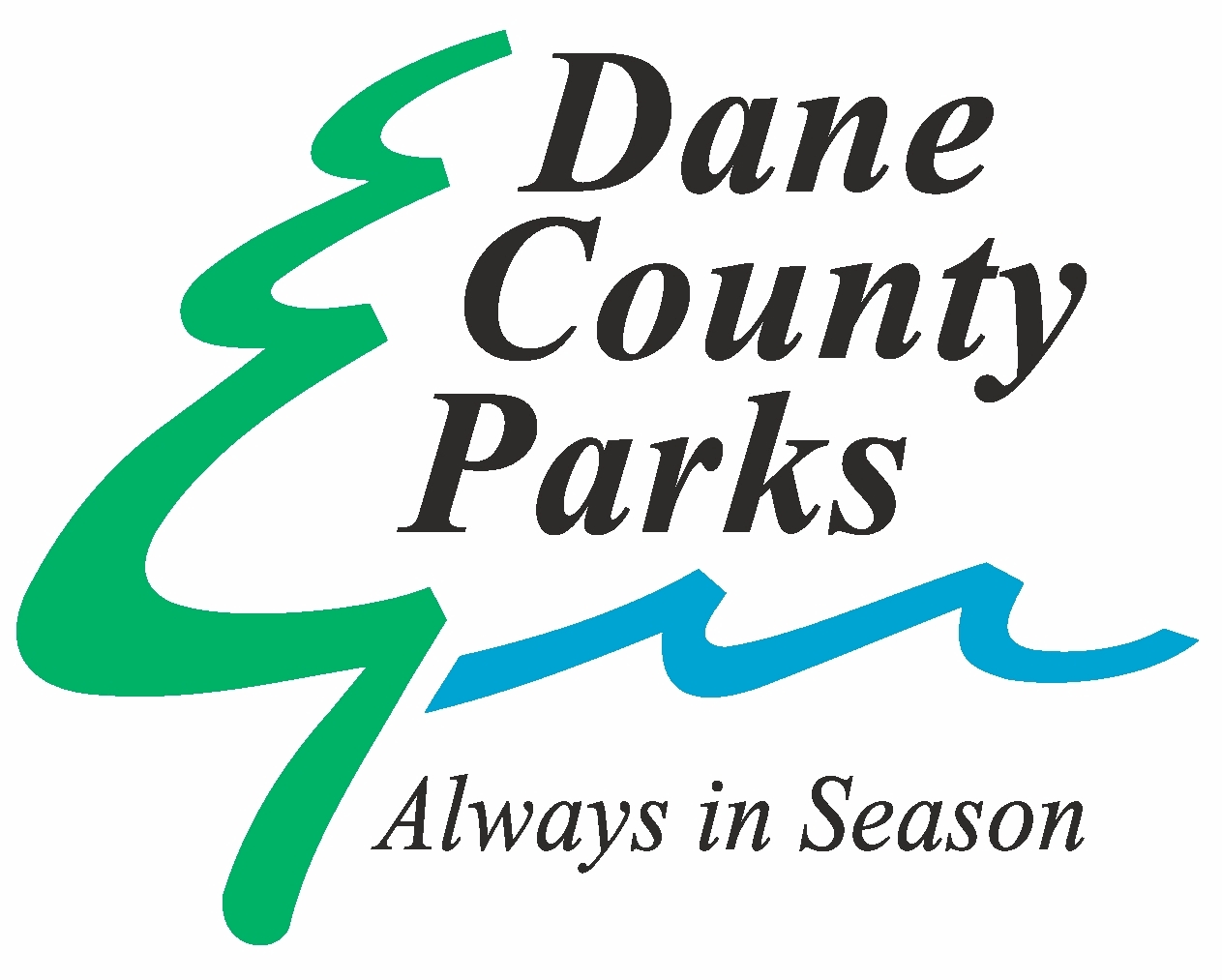 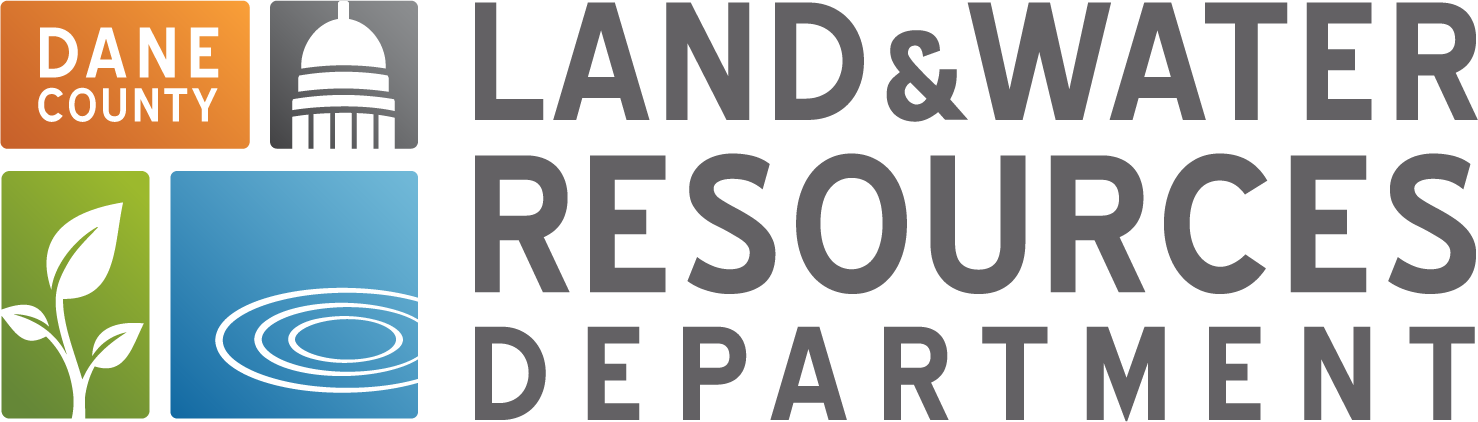 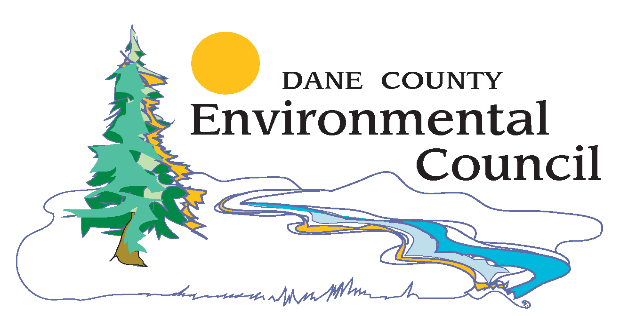 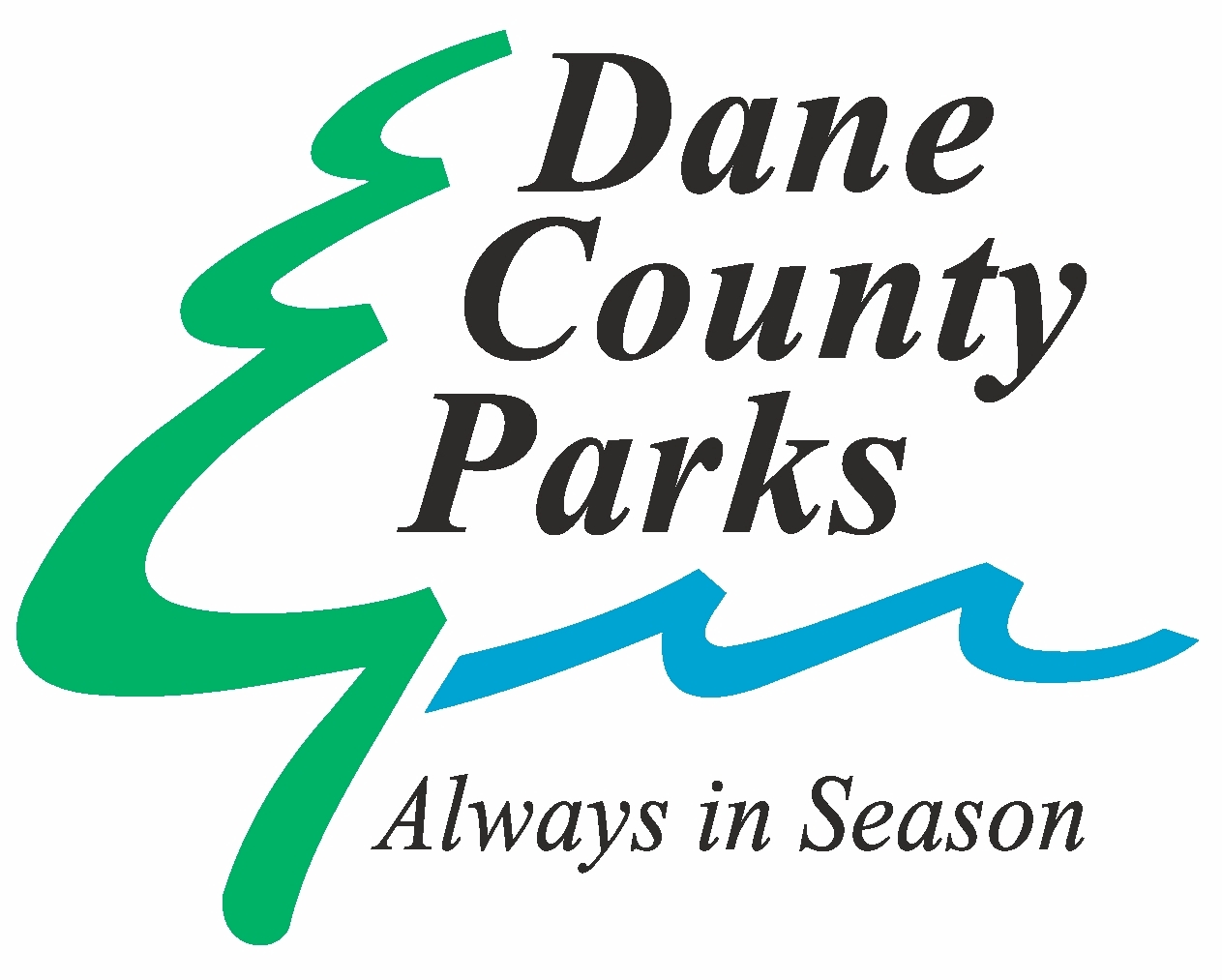 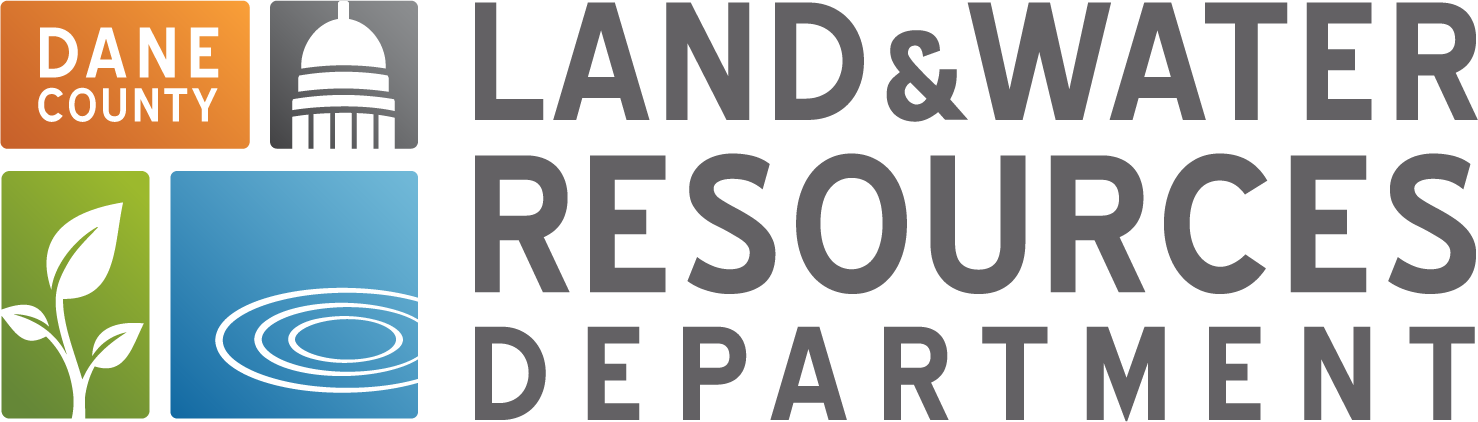 Proposal Narrative (Maximum 1000 words)Project Budget FormTips for a good budget:Be sure to review the grant program requirements carefullySources of matching funds are required for capital grants  Use county living wage for non-professional volunteer time - $15 per hourProvide details (model numbers, quantity, vendors, etc.)Two estimates are required for any single item (including contract work) or multiples of a single item with a total value over $250.  Bids must be on bidder’s official letterhead. With bids, check for non-profit pricing for items. Once grant is approved, no budget changes may be made without prior approval.NATIVE PLANT REQUESTCommunity Group or School Affiliation:________________________________________________________Project Location (approx. address):____________________________________________________________    How many plants* would you like?: ___________________________________________________________(*A good rule of thumb is one plant for every 1-1.5 square feet)Does this project include a rain garden?   Yes      NoAre you interested in educational signage to post at this garden?  Yes      NoCheck one:  This will be a new garden     We are enhancing an existing gardenBrief description of the project and how the plants will be used? If the plants are part of a larger project in this grant application, describe how they fit into the larger project. Are you working with a professional landscaper or native plant expert to design your garden? If so, who are you working with?Who will maintain the garden after it is planted (watering, weeding, etc.)? Who will maintain the garden long-term?If your project is approved, we will follow up with you about plant selection. By completing this section of the grant application, you are agreeing that if you receive plants you will:Use the plants for the purpose described on the applicationWater and care for the plants during the first few years while their roots are becoming established.Provide a short write up and photos to Dane County after the project is complete.Project TitleOrganization Project Timeline Fiscal Agent if different from organizationWhich would your organization be classified as? Check all that applyAre you able to provide the match if requested?What is the main purpose for the grant? Check all that applyWill you accept partial funding of this request?Will the project move forward without this funding?Authorized Project Representative Contact InformationAuthorized Project Representative Contact InformationAuthorized Project Representative Contact InformationAuthorized Project Representative Contact InformationAuthorized Project Representative Contact InformationAuthorized Project Representative Contact InformationNameNameTitleTitleOrganization AddressOrganization AddressStreet Organization AddressOrganization AddressOrganization AddressOrganization AddressState and ZipState and ZipPhoneWorkWorkWorkWorkCellEmailApplicant Name:Project Name:Project Name:Project Name:Project Name:Sources of FundingSources of FundingSources of FundingITEM DESCRIPTION	(List ALL project components)QuantityUnit CostUnit CostTotalMatching & In-kind FundsMatching & In-kind FundsGrant FundsRequestedTOTALPROJECTCOSTTOTALPROJECTCOSTTOTALPROJECTCOSTTOTALMATCHINGFUNDSTOTALGRANTFUNDSREQUESTEDTOTALGRANTFUNDSREQUESTEDTOTALGRANTFUNDSREQUESTED